様式第６１（第４５条関係）　　　　　　　　　　　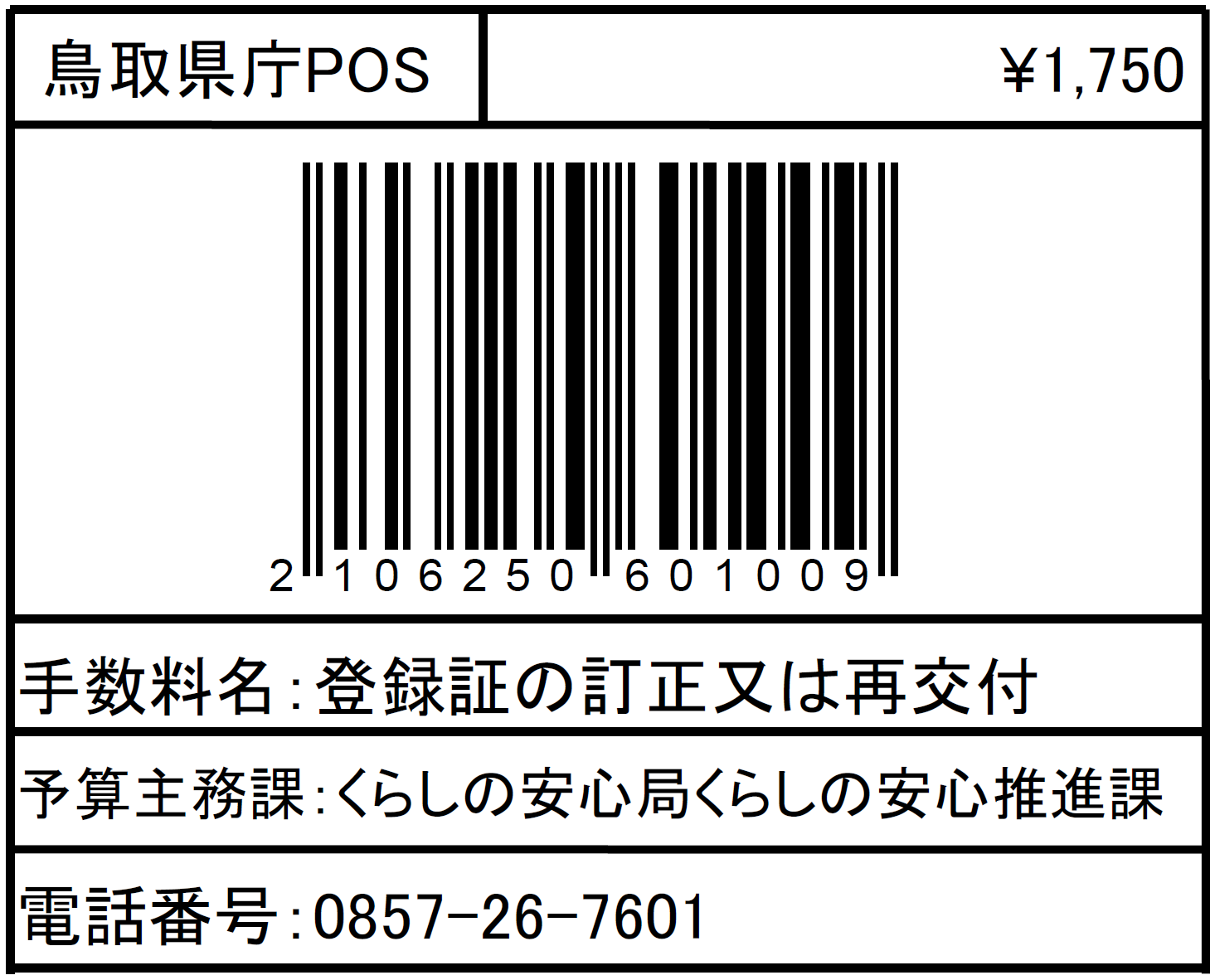 登録申請書記載事項変更届　　　　　　　　　　　　　　　　　　　　　　　　　　　　　　　　年　　月　　日　鳥取県知事　様　　　　　　　　　　　　　　届出者　住所　　　　　　　　　　　　　　　　　　氏名                               　　 (名称及び代表者の氏名)　次のとおり、変更があったので、計量法第１１４条において準用する同法第６２条第１項の規定により、届け出ます。１　変更のあった事項に係る事業の区分及びその登録番号２　変更のあった事項３　変更の事由備考　１　用紙の大きさは、日本産業規格A４とすること。　２　事業の区分ごとに、かつ、事業所ごとに記載すること。